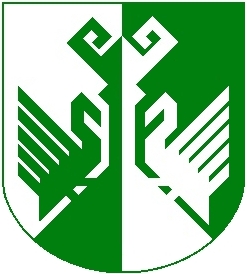 от 22 ноября 2019 года № 401О внесении изменений в постановление администрации Сернурского муниципального района от 13.10.2014 г. № 458 «Об об отдельных вопросах обеспечения жилыми помещениями детей-сирот и детей, оставшихся без попечения родителей, лиц из числа детей-сирот и детей, оставшихся без попечения родителей»В соответствии с Постановлением Российской Федерации от 04.04.2019 года № 397«О формировании списка детей-сирот и детей, оставшихся без попечения родителей, лиц из числа детей-сирот и детей, оставшихся без попечения родителей, лиц, которые относились к категории детей-сирот и детей, оставшихся без попечения родителей, лиц из числа детей-сирот и детей, оставшихся без попечения родителей, и достигли возраста 23 лет, которые подлежат обеспечению жилыми помещениями, исключении детей-сирот и детей, оставшихся без попечения родителей, лиц из числа детей-сирот и детей, оставшихся без попечения родителей, из списка в субъекте Российской Федерации по прежнему месту жительства и включении их в список в субъекте Российской Федерации по новому месту жительства», законом Республики Марий Эл от 10.12.2012 № 79-З «Об обеспечении жилыми помещениями детей-сирот и детей, оставшихся без попечения родителей, лиц из числа детей-сирот и детей, оставшихся без попечения родителей», постановлением правительства Республики Марий Эл от 10.11.2014 № 581 «Об отдельных вопросах обеспечения жилыми помещениями детей-сирот и детей, оставшихся без попечения родителей, лиц из числа детей-сирот и детей, оставшихся без попечения родителей, и сохранения принадлежащих им жилых помещений», администрация Сернурского муниципального района постановляет:1. Внести в постановление администрации Сернурского муниципального района от 13.10.2014 г. № 458 «Об об отдельных вопросах обеспечения жилыми помещениями детей-сирот и детей, оставшихся без попечения родителей, лиц из числа детей-сирот и детей, оставшихся без попечения родителей» следующие изменения:Пункт 1 дополнить абзацем 7 следующего содержания:Форма заявления о включении в список детей-сирот и детей, оставшихся без попечения родителей, лиц из числа детей-сирот и детей, оставшихся без попечения родителей, лиц, которые относились к категории детей-сирот и детей, оставшихся без попечения родителей, лиц из числа детей-сирот и детей, оставшихся без попечения родителей, и достигли возраста 23 лет, которые подлежат обеспечению жилыми помещениями.2. 	Контроль за исполнением настоящего постановления возложить на руководителя МУ «Отдел образования и по делам молодежи администрации МО «Сернурский муниципальный район» А.П. Конакова.3. Настоящее постановление подлежит размещению на официальном сайте Сернурского района в информационно-телекоммуникационной сети Интернет.Иванова С.В.(83633) 9-74-94СОГЛАСОВАНО:ШЕРНУРМУНИЦИПАЛРАЙОНЫНАДМИНИСТРАЦИЙЖЕАДМИНИСТРАЦИЯ СЕРНУРСКОГО МУНИЦИПАЛЬНОГО РАЙОНАПУНЧАЛПОСТАНОВЛЕНИЕГлава администрацииСернурскогомуниципального районаА. КугергинЗаместитель главы администрации Сернурского муниципального района по социальным вопросам                                                                                 Ямбаршева Н.М.      22.11.2019Заместитель главы администрации Сернурского муниципального района по социальным вопросам                                                                                 Ямбаршева Н.М.      22.11.2019Заместитель главы администрации Сернурского муниципального района по социальным вопросам                                                                                 Ямбаршева Н.М.      22.11.2019Главный специалист отдела организационно-правовой работы и кадров администрации Сернурского муниципального района Сидорова И.Э.     22.11.2019